別記要領様式第１４号（要領７関係）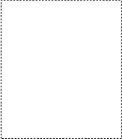 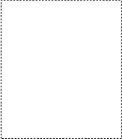 　　年　　　月　　　日群馬県社会福祉協議会  会長  あて貸付番号　　　　　　　　　　　　　　　　　　　　　　　　生年月日　　　　　　　　　　　　年 　　 月  　 日私は、 借受者として次のとおり貸し付けを受けました。 この資金は保育士修学資金貸付等実施要綱等の規定に従い返還いたします。私は、 借受者に上記のとおり履行させるとともに、万一借受者が履行しない場合は、その債務を負担いたします。連帯保証人　住　　　　　所　〒　　　　　　借受者との関係　　　　　　氏　　　　　名連帯保証人　住　　　　　所　〒　　　　　　借受者との関係　　　　　　氏　　　　　名借受者フリガナ借受者氏名(印)(印)(印)(印)借受者住所〒〒〒〒借受者電話自宅携帯借用金額　　　　　　　　　　　　　　　　　　　円借用金額内訳月額総額（生保扶助加算分を含む。）　　　　　　  円（内訳　　　　円×　 か月）入学準備金　　　　　　　　　　　　　　　　　　　　円就職準備金　　　　　　　　　　　　　　　　　　　　円保育士就職準備金　　　　　　　　　　　　　　　 　円※①～③：保育士修学資金関係、④：保育士就職準備金関係貸付期間　　　　　年　　　月　　　～　　　　　　年　　　月　